UNIVERSIDAD VERACRUZANA							SOLICITUD DE CARGA ACADÉMICA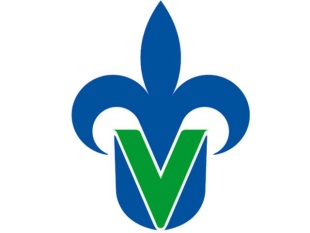 FACULTAD DE NEGOCIOS Y TECNOLOGÍASCAMPUS IXTACZOQUITLÁNMODELO EDUCATIVO FLEXIBLE MATRICULA: ______________________________________________		PROGRAMA EDUCATIVO: ____________________________________NOMBRE: ________________________________________________		SECCIÓN: ______________ PERIODO: __________________________TUTOR: __________________________________________________		TOTAL DE CRÉDITOS: _________OBSERVACIÓN: PARA ELECTIVAS DEBE LLENARSE, ADEMÁS EL FORMATO DE MOVILIDAD.______________________________________                                                                _______________________________                        FIRMA DEL TUTOR                                                                                                          FIRMA DEL ESTUDIANTENRCCRÉDITOSNOMBREINSCRIPCIÓNINSCRIPCIÓNINSCRIPCIÓNCATEGORÍACATEGORÍACATEGORÍACATEGORÍACATEGORÍACATEGORÍANRCCRÉDITOSNOMBRE1°2°3°LUNESMARTESMIÉRCOLESJUEVESVIERNESSECCIÓN